平素よりジェクサー・フィットネ＆スパ大井町をご愛顧賜りまして心より御礼申し上げます。さて、各店で導入させていただいておりますスタジオ・プールレッスンの予約制度ですが、下記のとおり一部内容を変更させてきただくことになりました。誠に勝手ではございますが、皆さまのご理解・ご協力をお願い致します。記１．予約開始日2022年4月分の予約より翌月予約の開始日について以下とさせていただきます。（予約開始時間は各日程0時からとなります）　例：４月分のレッスン予約受付は大井町店の場合、３月26日、AM0時からとなります２．予約枠数追加の日程変更　当初、4月1日より予約枠を1枠追加（※一部会員プランを除く）させていただくご案内をさせていただいておりましたが、上記の日程（4月の予約開始日）より追加とさせていただきます。３．ジェクサーWEBサービスのアカウント取得について　　個人・法人を問わず、アカウントの取得については原則お一人さま１つまでとさせていただきます。　※すでに2つ以上お持ちのお客さまにつきましては、利用するアカウントを１つに決めてご利用いただけますようお願い申し上げます。（特に手続き等は必要ありません）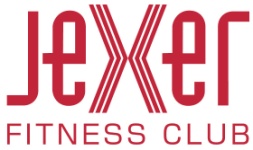 スタジオ等のレッスン予約制度の変更について期日対象店舗期日対象店舗9日ソプラ（船橋）23日池袋、大塚、板橋20日ライトジム（国分寺、東小金井、高円寺）24日上野、亀戸20日女性専用（川口、港北、秋葉原）25日横浜、川崎21日ライトジム（等々力、仙台）26日大井町、赤羽、新潟21日女性専用（蒲田、大森）27日大宮、戸田公園、浦和22日新宿、四谷28日東神奈川、新川崎